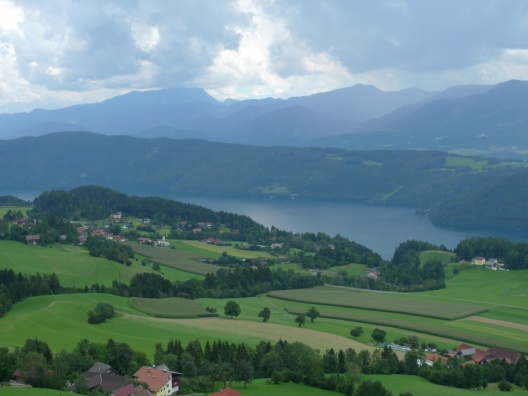 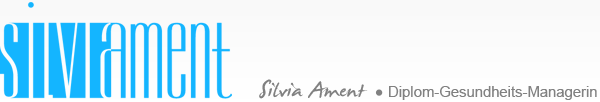  Anmeldung zum Yogaretreat 11.08.24 -17.08.24Name: _______________________________________ Anschrift: ____________________________________Telefon: _____________________________________Email: _______________________________________ Zimmerkategorie: _____________________________ Seminarkosten: 520,-€ /Person, Frühbucher bis 31.01.24: 450 ,-€ / PersonAnmeldung und Infos bei Silvia , info@ament.biz (Unterkunft und Verpflegung wird separat mit dem SOAMI Center verrechnet) Die Rücktrittskosten betragen ungeachtet des Grundesab sofort 30% des Retreatpreises Stornogebühr
• bis 60 Tage vor Retreatbeginn 40% des Retreatpreises Stornogebühr
• bis 20 Tage vor Retreatbeginn 60% des Retreatpreises Stornogebühr
• 20 Tage  bis  Retreatbeginn 100% des Retreatpreises StornogebührSOAMI Stornobedingungen unter https://www.soami.at/de/yoga/preise/164-infos Mit der Anmeldung zum Retreat bei der jeweiligen Yogaschule gelten die SoamiStornobedingungen als anerkanntWir empfehlen den Abschluss einer Reiserücktrittsversicherung. Yoga ist kein Ersatz für ärztliche und/oder therapeutische Behandlung. Im Zweifelsfall bitte vor Kursbeginn ärztlichen Rat einholen Die Teilnahme am Retreat erfolgt auf eigene Verantwortung. Jegliche Haftung wird seitens der Kursleiter ausgeschlossen. Ich habe die Teilnahmebedingungen gelesen, bin damit einverstanden und melde mich hiermit verbindlich an ____________________________ Datum, UnterschriftPreise für Unterkunft und Verpflegung Retreat 11.08-17.08.24Unterkunft inkl. Vollverpflegung und Kurtaxe -zahlbar vor Ort direkt im Soami Center www.soami.atDoppelzimmer Euro 148.-/Person/Nacht inkl. Verpflegung und KurtaxeEinzelzimmer Euro 168.-/Person/Nacht inkl. Verpflegung und KurtaxeDoppelzimmer zur Einzelnutzung Euro 188.-/Person/Nacht inkl. Verpflegung undKurtaxeDreibettzimmer bei dreifach Belegung Euro 138.-/Person/Nacht inkl. Verpflegung und KurtaxeMassagen sind vor Ort buchbarEigene An-und Abreise.Ich bin  gern bei der Organisation behilflich und versuche Fahrgemeinschaften zu stellenAnreise, 11.08.24 . Beginn im Yogaraum 16.30 Uhr Abreise: 17.08.24  nach dem FrühstückAuf Euch freut sich Silvia 